                                                                                                                                                                                                       О Т К Р Ы Т О Е    А К Ц И О Н Е Р Н О Е     О Б Щ Е С Т В О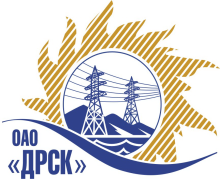 Открытое акционерное общество«Дальневосточная распределительная сетевая  компания»ПРОТОКОЛ ВЫБОРА ПОБЕДИТЕЛЯПРЕДМЕТ ЗАКУПКИ: право заключения Договора на выполнение работ: «Автомобили УАЗ» для нужд филиала ОАО «ДРСК» «Южно-Якутские электрические сети». Закупка проводится согласно ГКПЗ 2014г. раздела  2.2.2 «Материалы ТПиР» № 1546 на основании указания ОАО «ДРСК» от  03.04.2014 г. № 79Плановая стоимость закупки: 1 637 542,00 руб. без НДС.        ПРИСУТСТВОВАЛИ: постоянно действующая Закупочная комиссия 2-го уровня.ВОПРОСЫ, ВЫНОСИМЫЕ НА РАССМОТРЕНИЕ ЗАКУПОЧНОЙ КОМИССИИ: О ранжировке предложений после проведения переторжки. Выбор победителя закупки.РАССМАТРИВАЕМЫЕ ДОКУМЕНТЫ:Протокол рассмотрения заявок № 278-МТПиР-Р от 24.04.2014г.Протокол переторжки от 28.04.2014г. № 278-МТПиР-П.ВОПРОС 1 «О ранжировке предложений после проведения переторжки»ОТМЕТИЛИ:В соответствии с критериями и процедурами оценки, изложенными в документации о закупке, после проведения переторжки предлагается ранжировать предложения следующим образом:ВОПРОС 2 «Выбор победителя закупки»ОТМЕТИЛИ:На основании вышеприведенной ранжировки предложений Участников закупки предлагается признать Победителем открытого запроса предложений на право заключения договора на поставку продукции: «Автомобили УАЗ» для нужд филиала ОАО «ДРСК» «Южно-Якутские электрические сети» Участника занявшего первое место: ИП Уразов В.И. (675000, Россия, Амурская обл., г. Благовещенск, ул. Красноармейская, д. 61, кв. 5). Цена: 1 466 101,70 руб. (цена без НДС). (1 730 000,00 рублей с учетом НДС). В течение 25 дней , после поставки всех автомобилей в 100% объеме. Срок поставки:  До 30.06.2014. Гарантийные обязательства: 1 год или 40 тыс. км. Настоящее предложение имеет правовой статус оферты и действует до 01 сентября  2014 г.РЕШИЛИ:Утвердить ранжировку предложений Участников после проведения переторжки.1 место: ИП Уразов В.И.2 место: ООО "Восток-УАЗ"2. Признать Победителем открытого запроса предложений на право заключения договора на поставку продукции: «Автомобили УАЗ» для нужд филиала ОАО «ДРСК» «Южно-Якутские электрические сети» Участника занявшего первое место: ИП Уразов В.И. (675000, Россия, Амурская обл., г. Благовещенск, ул. Красноармейская, д. 61, кв. 5). Цена: 1 466 101,70 руб. (цена без НДС). (1 730 000,00 рублей с учетом НДС). В течение 25 дней , после поставки всех автомобилей в 100% объеме. Срок поставки:  До 30.06.2014. Гарантийные обязательства: 1 год или 40 тыс. км. Настоящее предложение имеет правовой статус оферты и действует до 01 сентября  2014 г.ДАЛЬНЕВОСТОЧНАЯ РАСПРЕДЕЛИТЕЛЬНАЯ СЕТЕВАЯ КОМПАНИЯУл.Шевченко, 28,   г.Благовещенск,  675000,     РоссияТел: (4162) 397-359; Тел/факс (4162) 397-200, 397-436Телетайп    154147 «МАРС»;         E-mail: doc@drsk.ruОКПО 78900638,    ОГРН  1052800111308,   ИНН/КПП  2801108200/280150001№ /278/МТПиР-ВПг. Благовещенск             30 апреля 2014 г.Место в ран-жировкеНаименование и адрес участникаЦена заявки до переторжки, руб. Цена заявки после переторжки, руб. Иные существенные условия1 местоИП Уразов В.И.1 637 277,141 466 101,70Условия оплаты: В течение 25 дней , после поставки всех автомобилей в 100% объеме.Срок поставки:До 30.06.2014.Гарантийные обязательства:1 год или 40 тыс. км.Настоящее предложение имеет правовой статус оферты и действует до 01 сентября  2014 г.2 местоООО "Восток-УАЗ"1 474 576,27Заявка не поступилаУсловия оплаты: 30 %  предоплата, окончательный расчетНе позднее  30 календарных дней с момента подписания актов  приема-передачи.  Срок поставки:Начало: с момента заключения договора .Окончание: до 30.06.2014г. Гарантийные обязательства:1 год или 300 тыс. при условии своевременного прохождения технического обслуживания на СТО поставщика. Настоящее предложение имеет правовой статус оферты и действует до 15 июля  2014 г.